아산정책연구원(원장 함재봉)은 오는 22일(화) 오전 11시 종로구 경희궁 1가길 소재 연구원에서 전 연구진이 참석하여 아산 국제정세전망 설명회를 개최한다.연구진은 ‘뉴 노멀의 시대’를 주제로 2016년도 주요 외교안보 이슈를 선정하여 설명하고 질의 응답 시간을 갖는다.참석을 희망하시는 언론인은 18일(금) 오후 2시까지 1)소속 2)성명 3)연락처 4)오찬 참석여부를 홍보실(communications@asaninst.org/ 02-3701-7349)로 알려주시기 바랍니다.*[참고 자료] 발표 주제 목차아산 국제정세전망 주요 이슈*하기 제목은 변경될 수 있습니다총론: ‘뉴 노멀’의 시대국제통상질서미–중 경쟁의 뉴 노멀: 평행선을 달리는 일대일로와 인도–퍼시픽동북아 지역의 뉴 노멀분열하는 유럽연합중동 불안정의 뉴 노멀: 항구적 교착상태와 리더 없는 극단화 그리고      혼란의 일상화미국의 대선과 리더십중국의 뉴 노멀(新常態): 중국이 당면한 중진국의 함정과 신창타이뉴 노멀 시대의 이단아, 북한: 깊어가는 병진의 딜레마와 2016년의 선택새로운 기후변화레짐의 등장사이버 안보: 저–중강도 사이버전의 일상화, 아직 먼 국제 레짐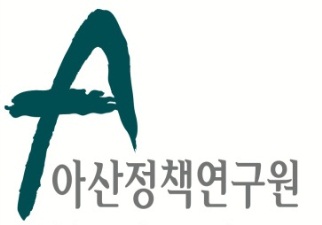 보 도 자 료  Press Release보 도 자 료  Press Release2015년 12월 17일배포 후 바로 보도 가능합니다.총 2장담당: 홍보실 윤정욱 전문원전화: 02-3701-7349이메일: communications@asaninst.org아산정책연구원 (원장 함재봉, www.asaninst.org)은 객관적이면서 수준 높은 공공정책 연구를 수행하는 독립적인 연구기관입니다. 한반도, 동아시아, 그리고 지구촌의 현안에 대한 깊이 있는 정책 대안을 제시하고, 국민과 정책결정자들이 합리적이고 공공의 복리를 극대화시킬 수 있는 정책을 선택하도록 돕는 싱크탱크의 역할을 지향합니다. 2008년 설립 이후 국내외 학술교류, 아산플래넘, 아산핵포럼과 같은 대규모 국제회의 개최, 《China’s Foreign Policy》, 《Japan in Crisis》, 《출구가 없다》, 《14호 수용소 탈출》, 《고아원 원장의 아들》《선거연구 시리즈 1,2,3》연구 서적 출간 등의 활발한 연구활동을 하고 있으며, 2014년 펜실베니아대 주관의 세계싱크탱크 랭킹 지역부문에서는 6위를 차지하였고, ‘세계 최고 국제회의’ 부문에도 국내 싱크탱크로는 유일하게 선정되었습니다. 최근에는 세계적 싱크탱크인 중국사회과학원이 발표한 '세계 100대 싱크탱크 순위'에서 한국의 민간 싱크탱크로는 유일하게 (91위) 선정되었습니다.참고 자료